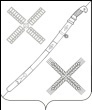 АДМИНИСТРАЦИЯ красногвардейского СЕЛЬСКОГО ПОСЕЛЕНИЯ КАНЕВСКОГО РАЙОНА ПОСТАНОВЛЕНИЕ _______________ 							                   №______посёлок КрасногвардеецОб отмене особого противопожарного режимаВ соответствии с Федеральным законом от 21 декабря 1994 года № 69-ФЗ «О пожарной безопасности», постановлением Правительства Российской Федерации от 25 апреля 2012 года № 390 «О противопожарном режиме», Законом Краснодарского края от 31 марта 2000 года № 250- КЗ «О пожарной безопасности в Краснодарском крае», в связи с установлением погодных условий, способствующих снижению класса пожарной опасности и стабилизации пожарной обстановки в Красногвардейском сельском поселении Каневского района, постановляю:	1. Отменить особый противопожарный режим на территории Красногвардейского сельского поселения Каневского района.	2. Признать утратившим силу постановление администрации Красногвардейского сельского поселения Каневского района от 08 августа 2019 года № 74 «О введении особого противопожарного периода».	3. Общему отделу администрации Красногвардейского сельского поселения Каневского района (Дудка) разместить настоящее постановление на официальном сайте Красногвардейского сельского поселения Каневского района в информационно-телекоммуникационной сети «Интернет» и обнародовать в средствах массовой информации.4. Контроль за выполнением настоящего постановления оставляю за собой.5. Настоящее постановление вступает в силу со дня его официального обнародования.Глава Красногвардейского сельскогопоселения Каневского района 	                                              Ю. В. Гринь